Dobrý den moji milí, posílám práci na další týden. V ČJ nás čekají VS po V, stále budeme opakovat slovní druhy a mluvnické kategorie podstatných jmen. V matematice se začneme učit násobit a dělit mimo obor násobilek. Posílám pracovní list do ČJ – je na opakování podstatných jmen. V prvouce jsme začali probírat velkou skupinu - živočichové – to děti baví. Doufám, že se máte všichni dobře a jste zdraví. Kdybyste měli s něčím problém, tak se určitě ozvěte. Vše se dá řešit. Přeji krásné jarní dny. Zdraví p. uč. MíšaČESKÝ JAZYKPS – str. 24 - 27Uč – 54 – 56MATEMATIKAPS – str. 36 – 38Uč 3. díl – str. 19 – 21PRVOUKAPS str. 51 + 54, obrázky si děti mohou vlepit do sešituZápis do sešitu:RYBYŽijí ve voděTělo: hlava, trup, ploutve, ocasDýchají žábrami vzduch rozpuštěný ve voděHmatové vousy – orientace a hledání potravyDělení rybSladkovodní	x	mořskéDravé		x	nedravéDravé se živí rybami a vodními živočichy (štika, sumec, pstruh…) Nedravé se živí hmyzem a rostlinami (kapr, karas, lín, cejn, amur..)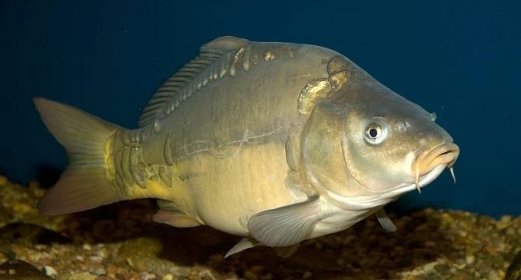 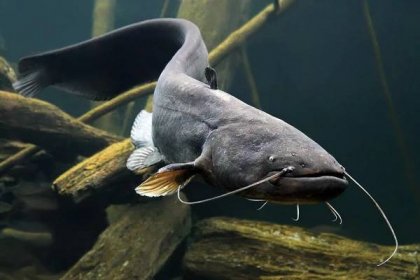 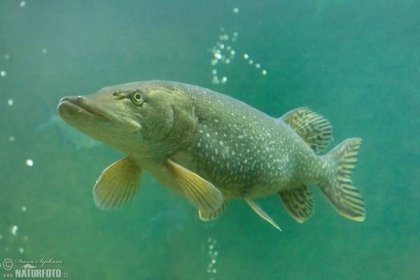 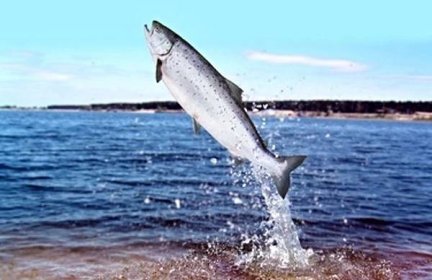 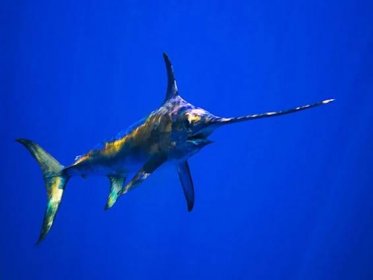 DV 11., 3. ročník anglický jazyk od 19.4. do 23.4. 2021
Připomínám úkoly z minulého týdne:
učebnice str.27/text číslo 1
- poslech
- číst a překládat
- odpovídat na otázky
What are they?
Where are they?
What can ………see?
What has he/she got?
Pracovní sešit str.24/1,2,3
- vypracovat podle pokynů
PRACOVNÍ SEŠIT  ZASÍLÁNO KE KONTROLE!!!
Učebnice str. 28/ 1
Zapsat si nová slovíčka do slovníčku:
leaf – list
stick – klacík, větvička
stone – kámen
grass – tráva
Učebnice str. 28/ 2
- písnička, poslech, čtení, překladONLINE VÝUKA:
učebnice str.27/text číslo 1
- připravit odpovědi na otázky k ústnímu zkoušení
- každý žák/žákyně bude mít 2 obrázky

Zapsat do slovníčku novou slovní zásobu:
seed – semínko
wood – dřevo
fruit – ovoce
animal – zvíře
camouflage – kamufláž
caterpillar – housenka
hide -schovat

učebnice str.28/text číslo 3
- říkej nová slovíčka
učebnice str.28/4
- zazpívej si novou písničku

Pracovní sešit str.55
- vystřihni si vystřihovánku
- můžeš si ji vymalovat
Budeme na vystřihovánce trénovat
They are = They´re in ………………….Oni jsou v …………………………
They are on = They´re on ……………Oni jsou na ………………………
Pracovní sešit str.25/1,2
- vypracovat
Pracovní sešit str.25/1,2 bude zasíláno ke kontrole!!!NováčkováUrči rod a číslo podstatných jmen: House - ............................... pero - ................................ vojáci - .................Svíčka - ................................ okna - ................................. měsíc - ............... Napiš názvy: a) osob, které potkáváš ve škole: _______________________________________________ b) osob, které máš rád: _______________________________________________________ c) zvířat, která žijí v ZOO: ______________________________________________________ d) zvířat, která žijí v trávě: _____________________________________________________ e) domácích mazlíčků: ________________________________________________________ f) věcí, které máš v aktovce: ___________________________________________________ g) věcí, které slouží k zábavě dětí: _______________________________________________ Roztřiď podstatná jména podle čísla: Jednotné - .............................................................................................................................. ………………………………………………………………………………………………………………………….…………………………………………………………………………………………………………………………..Množné - ..............................................................................................................................………………………………………………………………………………………………………………………….…………………………………………………………………………………………………………………………. Slovo, hádanky, dny, keře, míč, pastelky, kola, oka, bota, draci, lež, vlasy, letadla, hroši, kouzla, sen, býk, hruška Co nepatří do skupiny (škrtni): Střední rod: květ, dřevo, brýle, koně, poupě, těsto, cesta, jehně, tele, býk Mužský rod: konev, pán, jezevec, metro, hrad, beran, ovce Ženský rod: váza, slon, brýle, růže, bota, hřebík, slunce